Коммерческое предложение 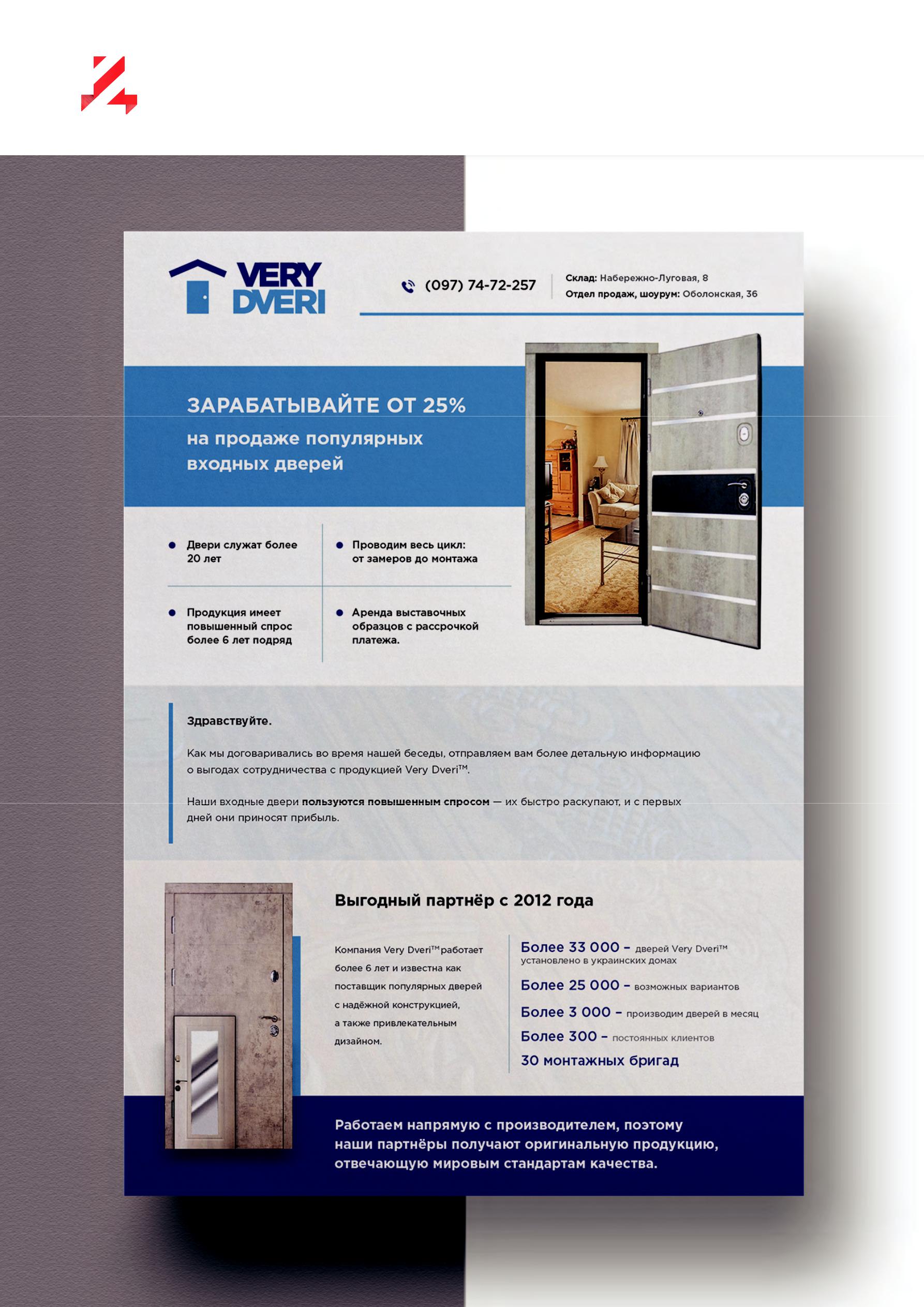 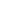 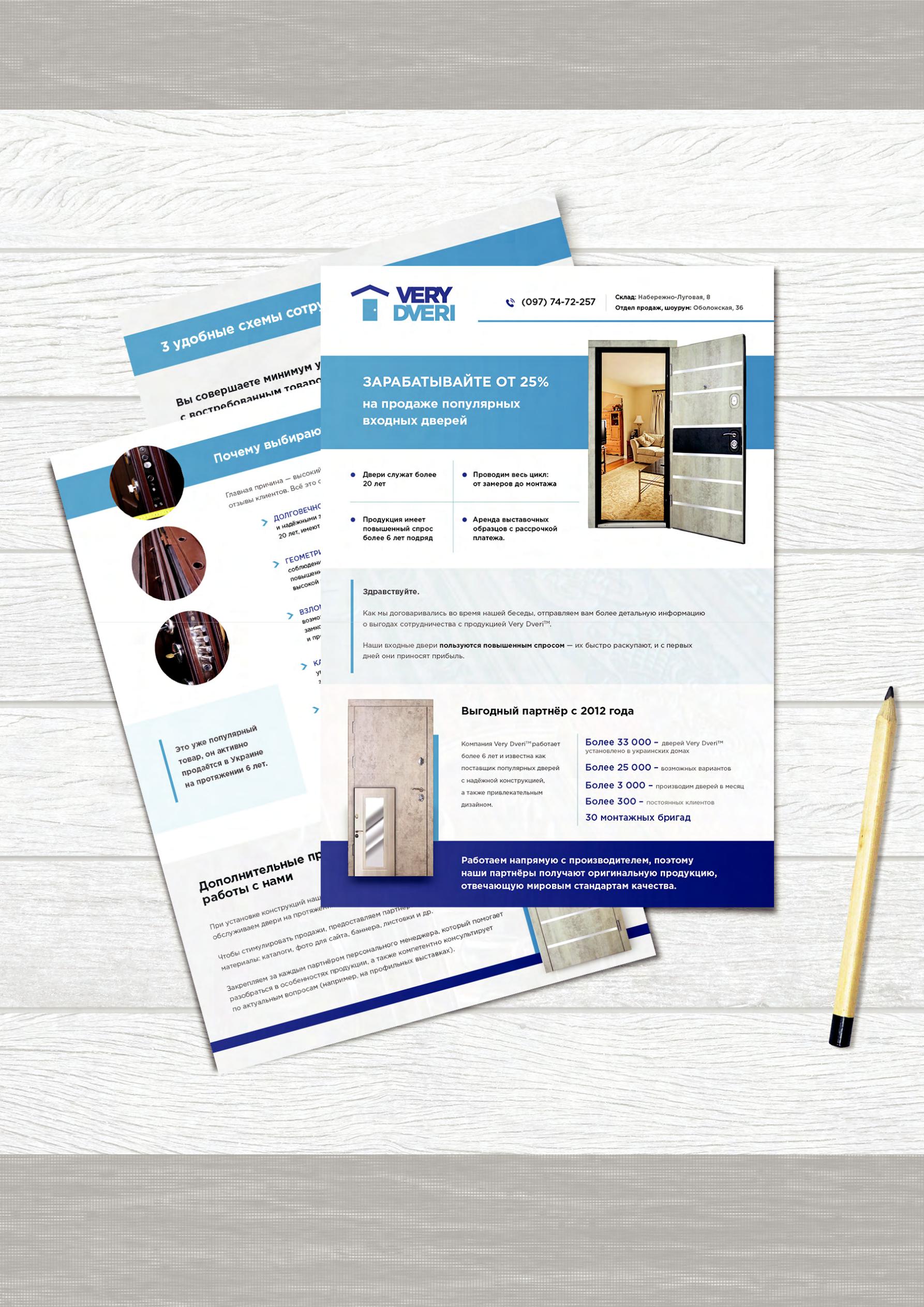 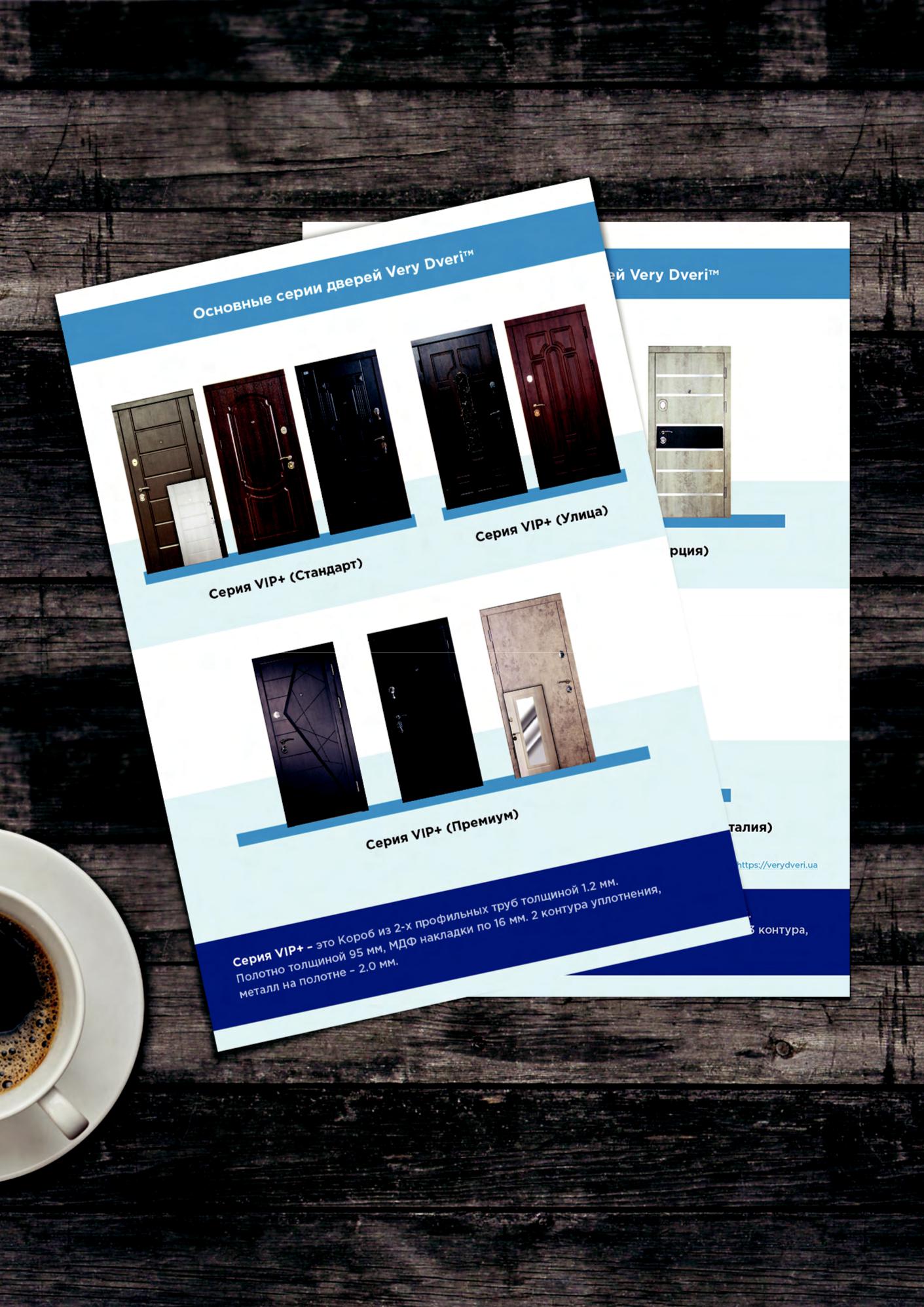 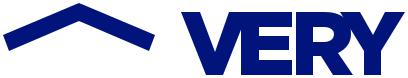 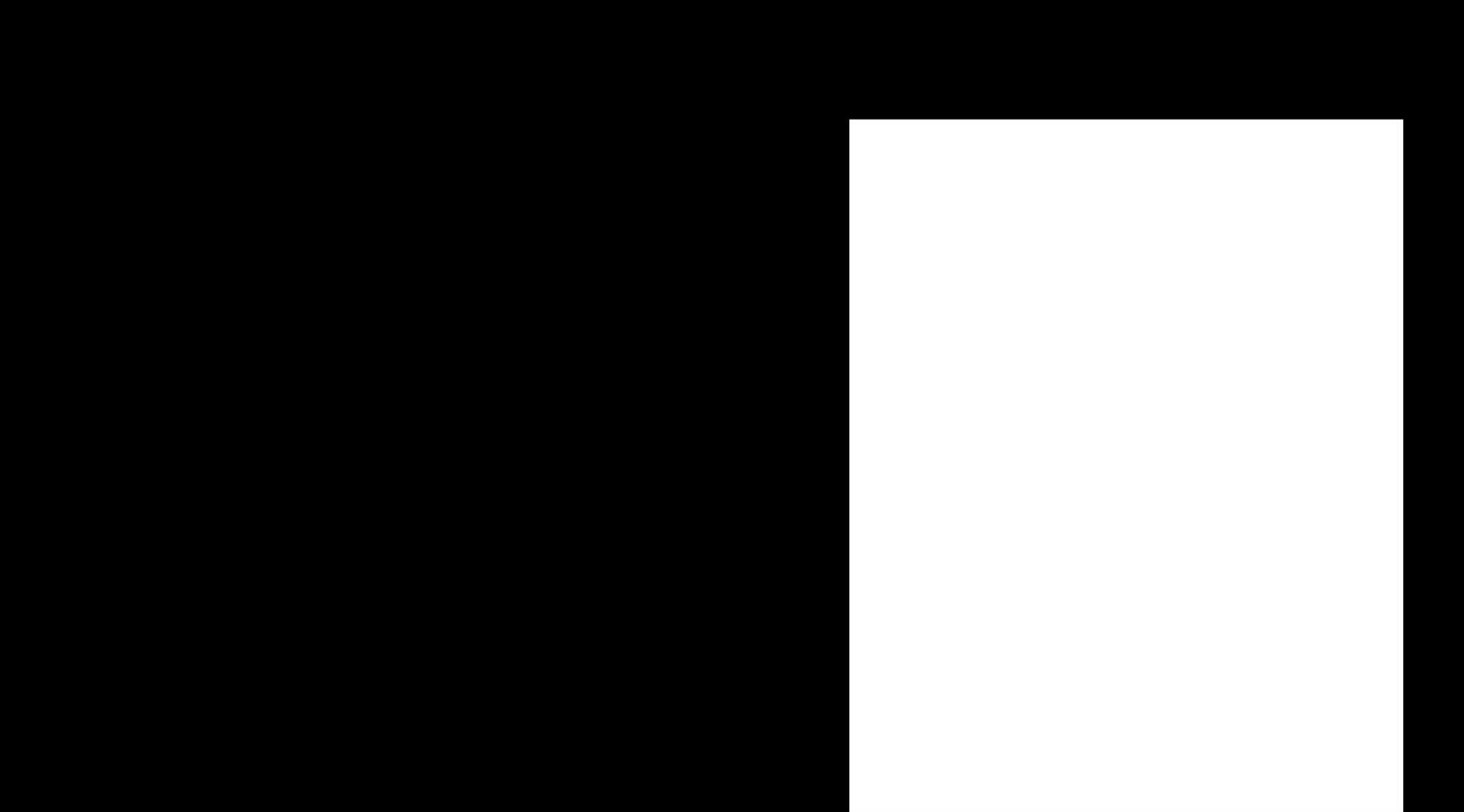 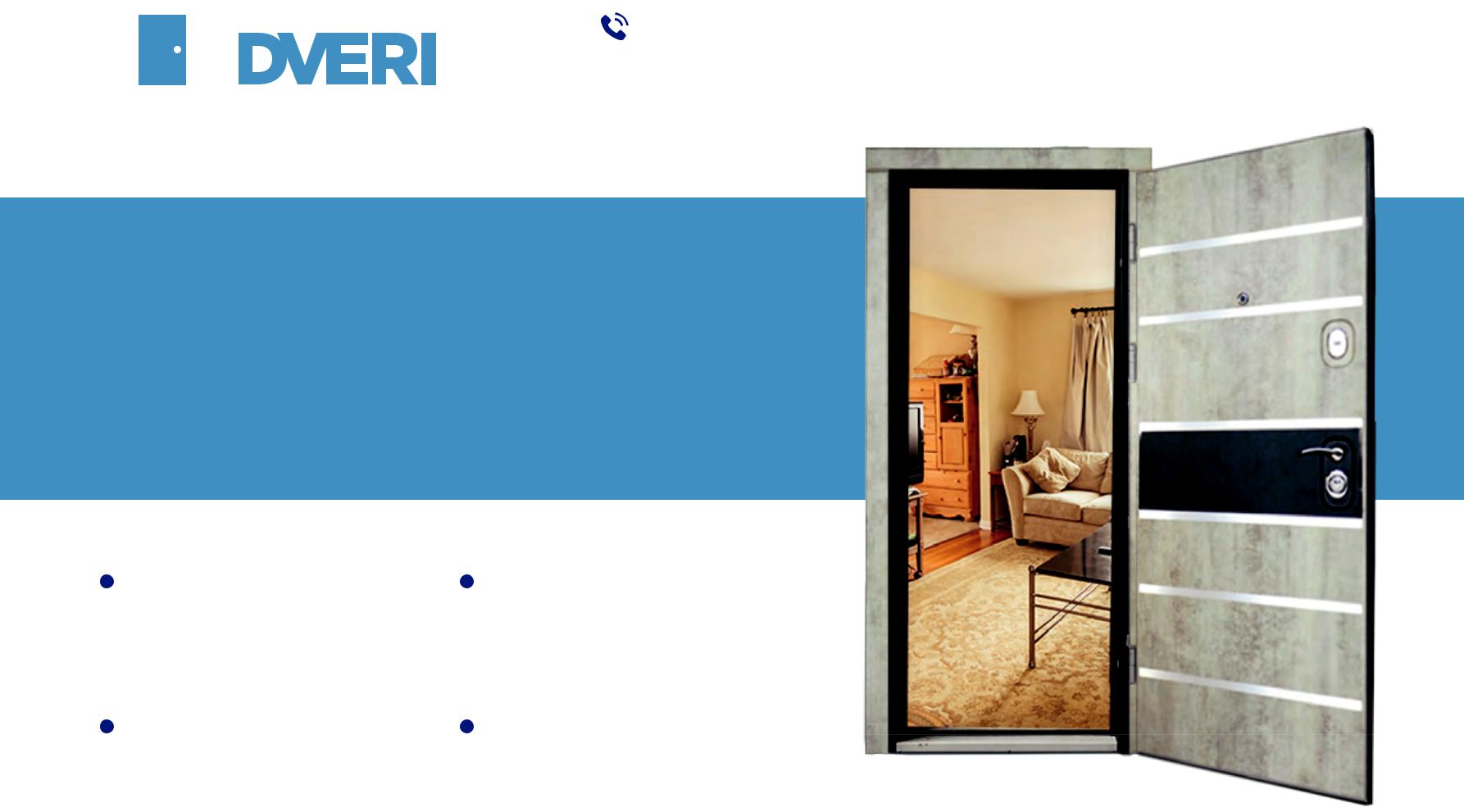 ЗАРАБАТЫВАЙТЕ ОТ 25%на продаже популярных входных дверей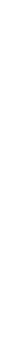 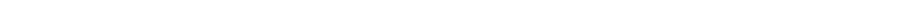 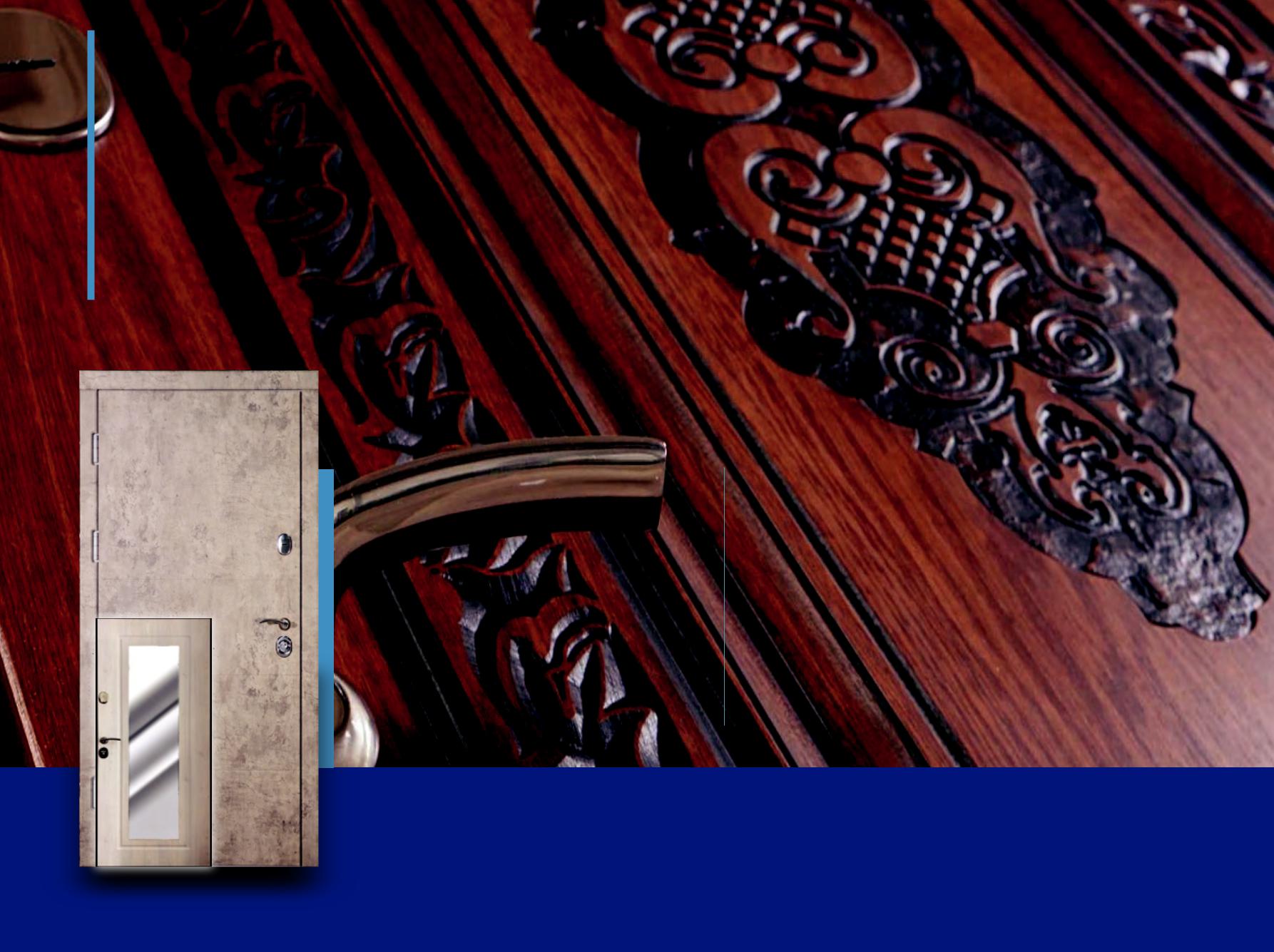 Здравствуйте.Как мы договаривались во время нашей беседы, отправляем вам более детальную информацию о выгодах сотрудничества с продукцией Very DveriТМ.Наши входные двери пользуются повышенным спросом — их быстро раскупают, и с первых дней они приносят прибыль.Выгодный партнёр с 2012 годаКомпания Very DveriТМ работает более 6 лет и известна как поставщик популярных дверейнадёжной конструкцией, а также привлекательным дизайном.Более 33 000 – дверей Very DveriТМ установлено в украинских домахБолее 25 000 – возможных вариантов Более 3 000 – производим дверей в месяцБолее 300 – постоянных клиентов30 монтажных бригадРаботаем напрямую с производителем, поэтому наши партнёры получают оригинальную продукцию, отвечающую мировым стандартам качества.Это уже популярный товар, он активно продаётся в Украине на протяжении 6 лет.Почему выбирают продукцию Very Dveriтм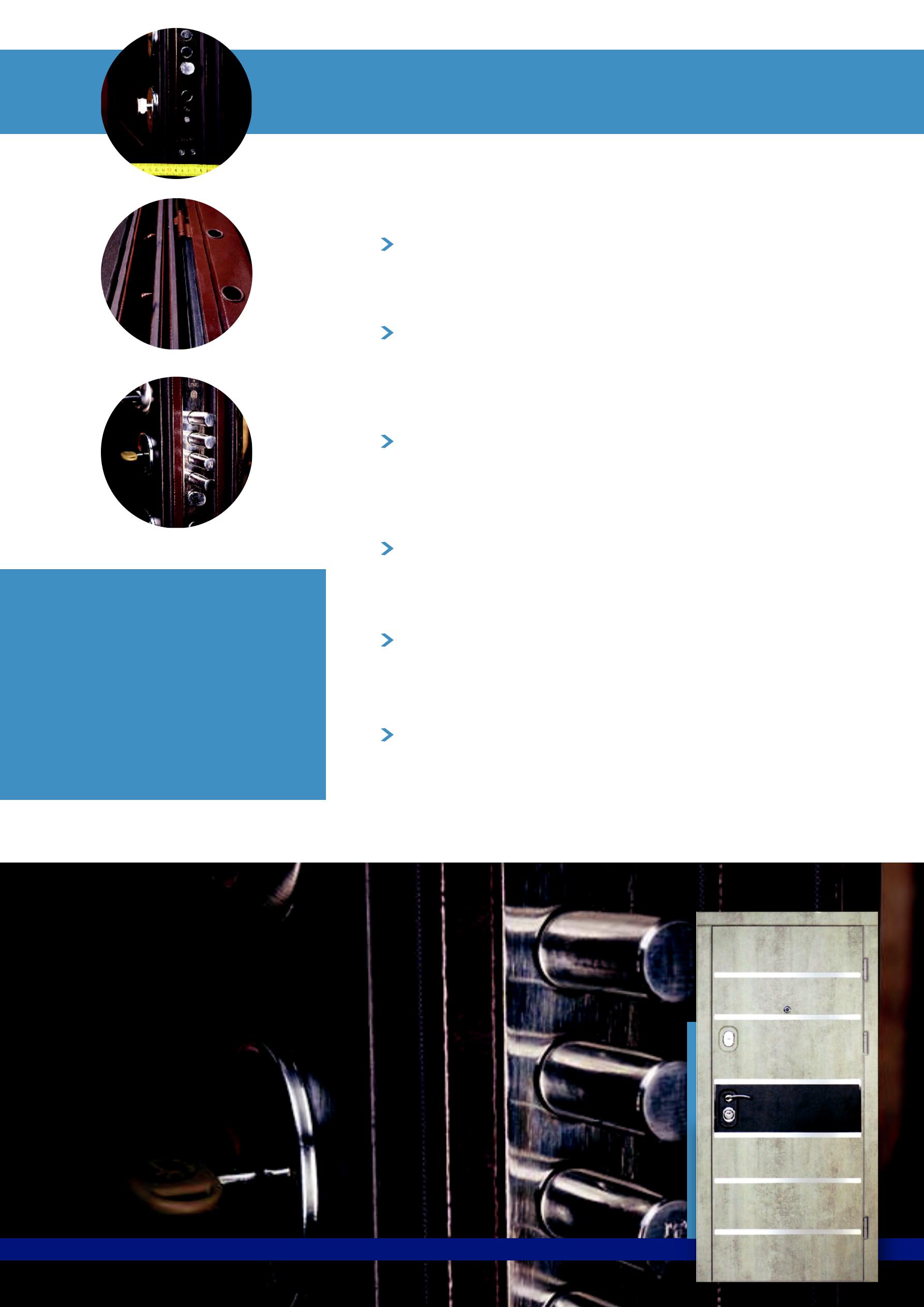 Главная причина — высокий потребительский спрос и положительные отзывы клиентов. Всё это стало возможным благодаря:ДОЛГОВЕЧНОСТИ — производим двери с плотным листом металланадёжными замками Kale и Mottura. Изделия исправно служат более 20 лет, имеют гарантию от производителя 1 год.ГЕОМЕТРИИ ДВЕРИ — продукция изготавливается с жёстким соблюдением технологий на высокоточных станках. Двери обладают повышенной износоустойчивостью и сроком эксплуатации, а также высокой герметичностью и теплоизоляцией.ВЗЛОМОСТОЙКОСТИ — конструкция усилена пластинами в местах возможной агрессии и дополнительными листами металла в районе замков. Двери имеют высокие показатели защиты от попыток взлома и проникновения в помещение.КАЧЕСТВУ КОМПЛЕКТУЮЩИХ — используем только проверенные уплотнители и фурнитуру. В помещение не проникают посторонние запахи и сквозняки, двери легко открываются и плотно закрываются.ПРОСТОМУ МОНТАЖУ — вся комплектация и сборка дверей происходит на заводе, поэтому полный монтаж на объекте клиента занимает не более часа.ИНДИВИДУАЛЬНОМУ ДИЗАЙНУ — создаём двери различных визуальных вариаций и стилей, в том числе по эскизу клиента. Также производим нестандартные конструкции (например, высотой 2.7 м и шириной 1.05 м).Дополнительные преимущества работы с намиПри установке конструкций нашими монтажниками мы БЕСПЛАТНО обслуживаем двери на протяжении 1 года.Чтобы стимулировать продажи, предоставляем партнёрам рекламные материалы: каталоги, фото для сайта, баннера, листовки и др.Закрепляем за каждым партнёром персонального менеджера, который помогает разобраться в особенностях продукции, а также компетентно консультирует по актуальным вопросам (например, на профильных выставках).Основные серии дверей Very Dveriтм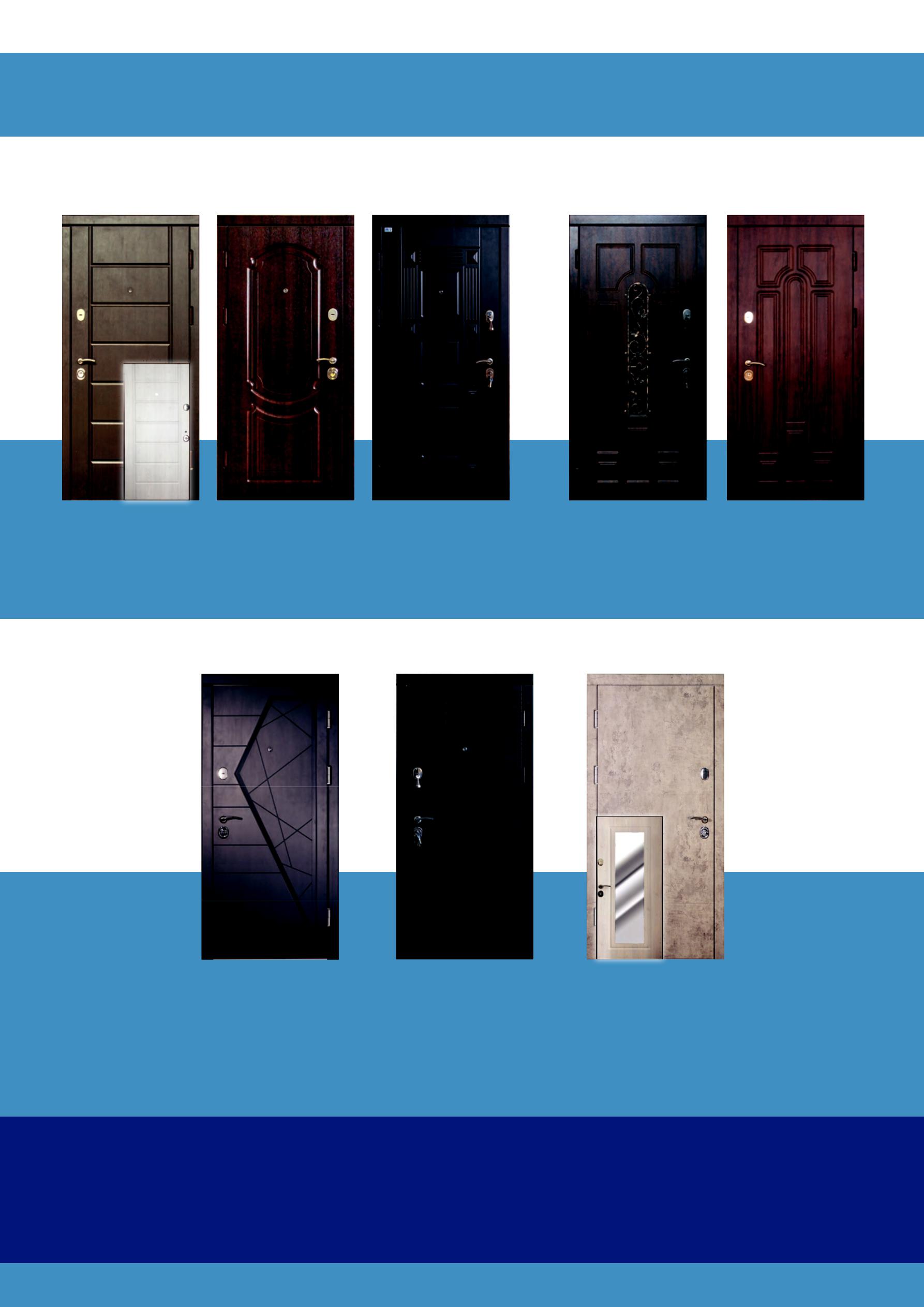 Серия VIP+ (Стандарт)	Серия VIP+ (Улица)Серия VIP+ (Премиум)Серия VIP+ –	Работаем напрямую с производителем, поэтому это Короб из 2-х профильных труб толщиной 1.2 мм.наши партнёры получают оригиконтураальную продукцию,Полотно толщиной 95 мм, МДФ накладки по 16 мм. 2	уплотнения,металл на полотне – 2.0отвечающуюмм. мировым стандартам качества.Основные серии дверей Very Dveriтм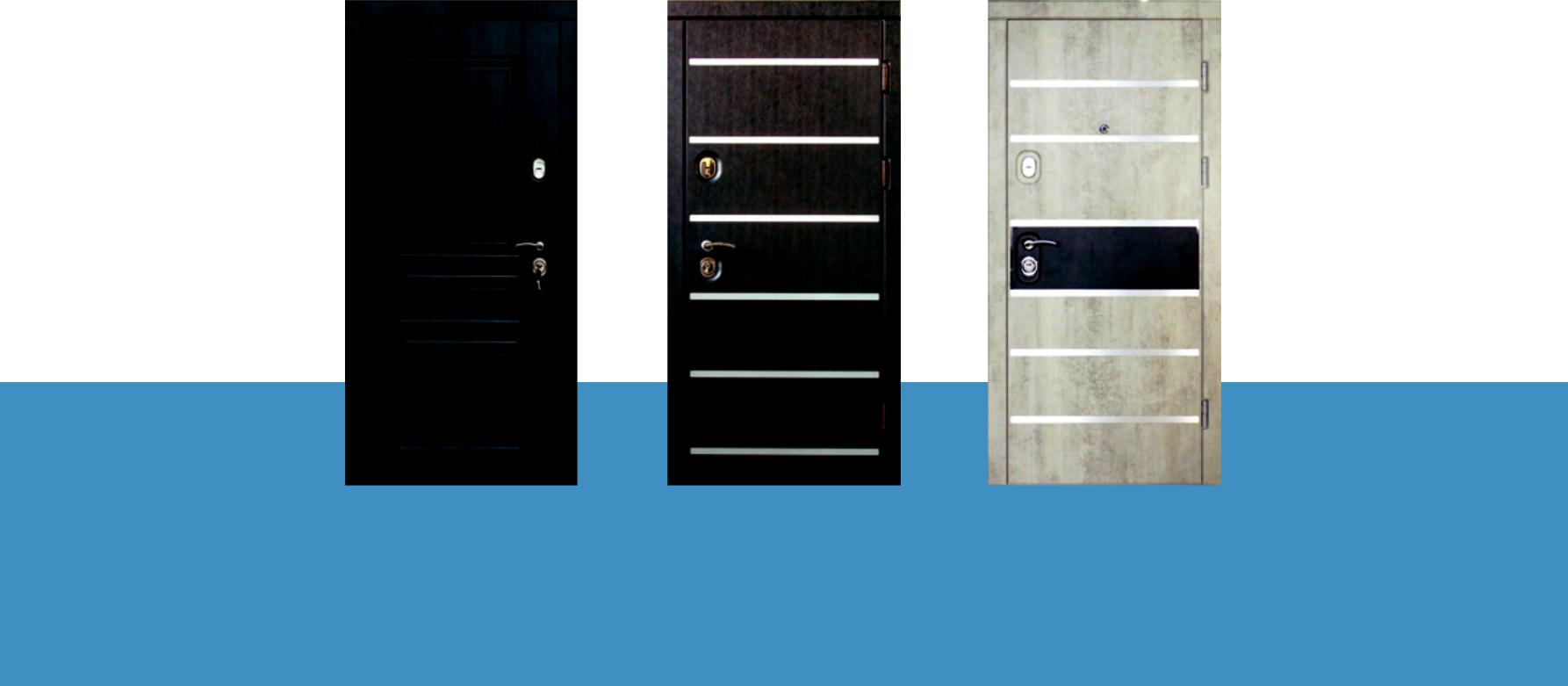 Серия «Элит» с замками Kale (Турция)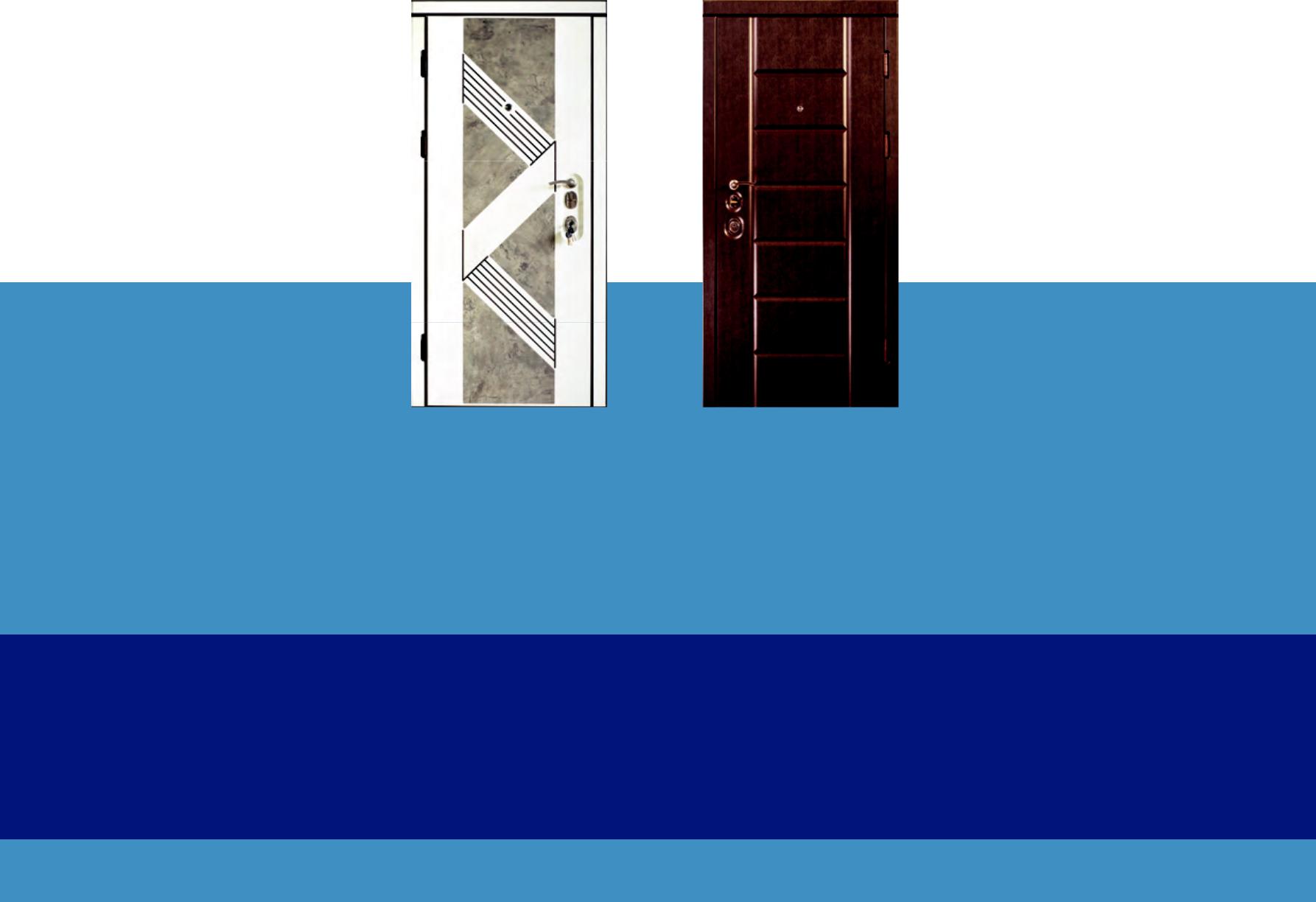 Серия «Элит» с замками Mottura с девиаторами (Италия)С полным ассортиментом ознакомьтесь на нашем сайте: https://verydveri.uaСерия «Элит» – это Короб из 3-х профильных труб, толщиной 1.2 мм. Полотно толщиной 110 мм, МДФ накладки по 12 мм. Уплотнение имеет 3 контура, металл на полотне – 2.0 мм.3 удобные схемы сотрудничества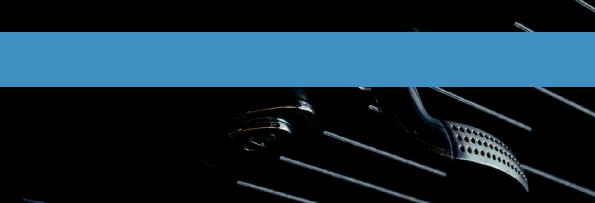 Вы совершаете минимум усилий, а также вложений, при этом работаете с востребованным товаром и хорошо зарабатываете.01«Подключ»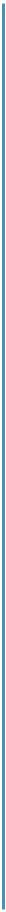 Передаёте нам контакты клиента, мы с ним связываемся, делаем замеры, изготавливаем двери, производим доставку и монтаж.При необходимости вы направляете своего клиента к нам в шоурум, мы компетентно его проконсультируем и оформляем заказ.При этом вы не делаете предоплату. Всю сумму мы получаем от клиента,далее перечисляем комиссионные на ваш счёт или банковскую карточкуСкидка 25% от розничной цены на весь ассортимент02«Выставочные образцы»Выбираете понравившиеся двери для демонстрациимагазине или на выставке, забираете их на нашем складе, а при необходимости заказываете адресную доставку.если хотите, можете взять двери в аренду (размер арендной платы 5% в месяц от стоимости двери).Рассрочка платежана 3 месяца. Скида 10% при полной оплате товара03«Самовывоз»Выбираете дверь и делаете резерв. Мы подготавливаем конструкцию, вы приезжаете на склад, оплачиваете заказ и забираете его.Скидка 25% от розничной цены на весь ассортимент* При покупке более 30 дверей в месяц вы получаете ДОПОЛНИТЕЛЬНУЮ СКИДКУ 3%.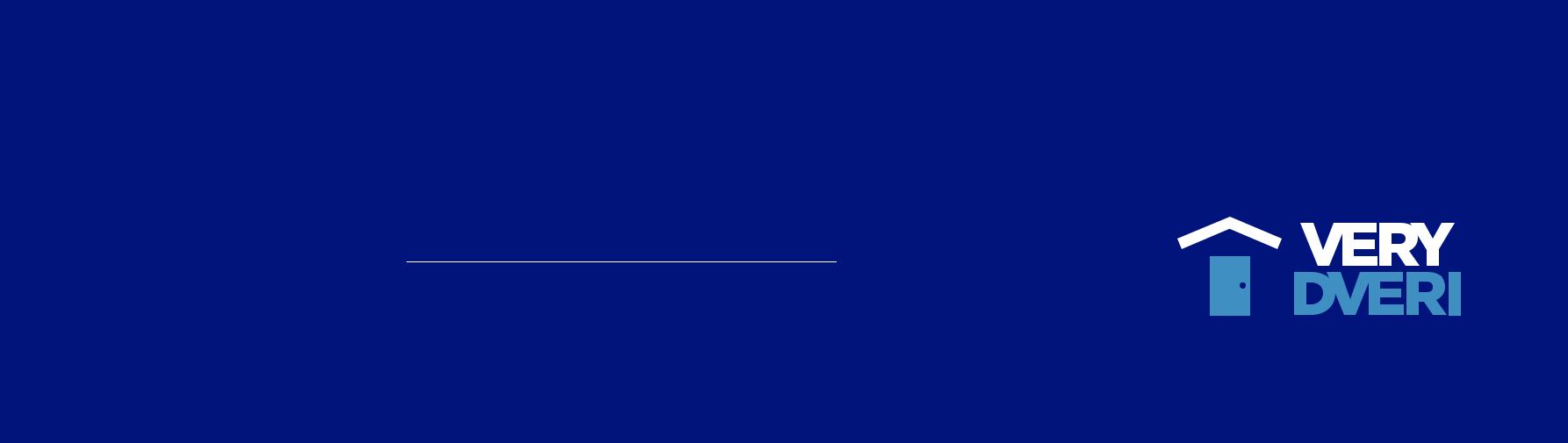 Что делать дальше?Позвоните нам по телефону (097) 747 22 57или напишите на verydveri@gmail.comмы ответим на все интересующие вопросы и предложим наиболее удобную для вас модель сотрудничества.(097) 74-72-257Склад: Набережно-Луговая, 8(097) 74-72-257Склад: Набережно-Луговая, 8(097) 74-72-257Отдел продаж, шоурум: Оболонская, 36Отдел продаж, шоурум: Оболонская, 36Двери служат болееПроводим весь цикл:20 летот замеров до монтажаПродукция имеетАренда выставочныхповышенный спрособразцов с рассрочкойболее 6 лет подрядплатежа.